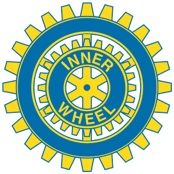 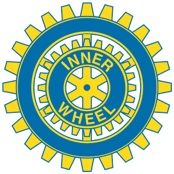 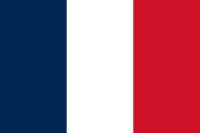 IWC MannheimInner Wheel Contact Pool Le Club Inner Wheel de Mannheim en Allemagne est membre de l’International Contact Pool des clubs d’Inner Wheel et fournit diverses informations à ce sujet ci-dessous. Nous sommes heureuses de vous rencontrer en petite délégation, contactez-nous s’il vous plaît.L’informations suivantes devraient vous faciliter votre visite dans notre ville qui mérite d’°être vue.Information sur notre ClubSite web de notre club	IWC Mannheim Contact:	Nicole Siffling  	Nicole Siffling 
	Helen Stetter	Helen StetterLangues parlées:	allemand, anglais, espagnol, français, italien, turcInformation sur votre voyageHôtelsMannheim possède un choix large d’hôtels dans des différentes catégories de prix. Ci-après
vous trouverez un petit choix d’hôtels à proximité du centre-ville.Radisson Blue Mannheim Leonardo Dorint Mannheim  NYX Hotel MannheimHotel am BismarckSites à visiterChâteau de baroque (une des plus grandes résidences d’Europe)	BarockschlossChâteau d’eau au centre d’une jolie place style Art Nouveau		WasserturmÉglise des Jésuites avec ces nombreuses œuvres baroques		JesuitenkircheMarchivum, un ancien bunker aménagé avec l’histoire de Mannheim	MarchivumPlanétarium								Planetarium Tour panoramique (Vue sur Mannheim avec restaurant)			Skyline MannheimDes lieux incontournables à Mannheim					MannheimL’art à MannheimMusée d’art de Mannheim							KunsthalleLes musées Reiss-Engelhorn (Musée d’archéologie/culture du monde)	Reiss-Engelhorn-MuseumMusée régional des techniques et du travail					TechnoseumCentre d’art					 				Kunstverein Où aller le soir ?Théâtre national de Mannheim avec son opéra 				NationaltheaterAncien cinéma Capitol, théâtre et salle de spectacle			 CapitolElla & Luis, club de jazz							 Ella&Luis	Petites cabarets								 Kleinkunst Mannheim Les jardins – le côté vert de MannheimExposition horticole nationale 2023 						Buga 2023Une escapade au Luisenpark 						LuisenparkLe Herzogenriedpark 	avec ces sports de pleine air				HerzogenriedparkPromenades au bord du Rhin						WaldparkVisites guidéesVisite des peintures murales							Gemäldekunst Tour du port industriel							IndustriehafenSegway-Tour 									Highlights Mannheim Restaurants			Mannheim vous propose une multitude d’offres culinaires, des restaurants d’haute gastronomie, une variété des cafés, des brasseries en plein air et de bons bars. La diversité culturelle à Mannheim se retrouve dans une cuisine variée des différents pays. Ici vous trouverez des idées pour des délices culinaires. Tous les chemins mènent à Mannheim ….En voitureAéroport de Mannheim Gare de Mannheim 